СУМСЬКА МІСЬКА РАДАVIІІ СКЛИКАННЯ        СЕСІЯРІШЕННЯКеруючись статтею 25 Закону України «Про місцеве самоврядування в Україні», Сумська міська радаВИРІШИЛА:1. Унести зміни до рішення Сумської міської ради від 04 грудня 2020 року № 1-МР «Про затвердження Регламенту роботи Сумської міської ради VIІІ скликання», а саме: вилучити частину другу статті 28 додатку до рішення відповідно змінивши нумерацію.2. Рішення набирає чинності з моменту офіційного оприлюднення на офіційному веб-сайті Сумської міської ради.Сумський міський голова							О.М. ЛисенкоВиконавець: Божко Н.Г.__________ Ініціатор розгляду питання – постійна комісія з питань законності, взаємодії з правоохоронними органами, запобігання та протидії корупції, місцевого самоврядування, регламенту, депутатської діяльності та етики, з питань майна комунальної власності та приватизації Сумської міської радиПроєкт рішення підготовлено Відділом з організації діяльності ради Сумської міської радиДоповідач: Божко Н.Г.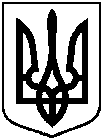 проєктоприлюднено             від                        2021 року №          -МРм. СумиПро внесення змін до рішення Сумської міської ради від 04 грудня 2020 року № 1-МР «Про затвердження Регламенту роботи Сумської міської ради VIІІ скликання» (зі змінами)